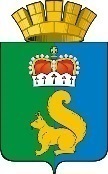 ПОСТАНОВЛЕНИЕАДМИНИСТРАЦИИ ГАРИНСКОГО ГОРОДСКОГО ОКРУГАВ соответствии с  Федеральным законом от  06 октября 2003 № 131-ФЗ           "Об общих принципах организации местного самоуправления в Российской Федерации», Постановлением администрации главы Гаринского  городского округа от 14.04.2021 № 136 «Об утверждении Порядка формирования и реализации муниципальных программ Гаринского городского округа», Решением Думы Гаринского городского округа 12.10.2023 №94/20 «О внесении изменений                   в решение Думы Гаринского городского округа от 15.12.2022 № 24/5 «О бюджете Гаринского городского округа на 2023 и плановый период 2024 и 2025 годов», руководствуясь  Уставом Гаринского городского округа,ПОСТАНОВЛЯЮ:1. Внести в муниципальную программу «Формирование комфортной городской среды на территории Гаринского городского округа на 2019-2027 годы», утвержденную постановлением администрации Гаринского городского округа            от 18.09.2018 № 78 «Об утверждении муниципальной программы Гаринского городского округа «Формирование комфортной городской среды на территории Гаринского городского округа на 2019-2027 годы», в редакции от 05.02.2019 №57,      от 30.07.2019 №331, от 11.09.2019 № 388, от 11.12.2019 №517, от 13.01.2020 №7,        от 21.04.2020 №116, от 24.07.2020 №240, от 30.10.2020 № 363, от 14.01.2021 №9,         от 18.06.2021 № 216, от 31.08.2021 № 313, от 18.10.2021 №358, от 02.12.2021          № 417, от 12.01.2022 № 8, от 11..03.2022 №88, от 20.05.2022 № 191, от 03.06.2022 № 208, от 16.08.2022 № 312, от 15.09.2022 года, от 01.11.2022 № 413, от 05.12.2022 № 504,  от 18.01.2023 № 20, от 17.02.2023 № 72, от 04.05.2023 № 71, от 05.06.2023 №137, от 18.08.2023 № 273, следующие изменения:1.1. в паспорте муниципальной программы Гаринского городского округа «Формирование комфортной городской среды на территории Гаринского городского округа на 2019-2027 годы»  строку   «Объемы финансирования муниципальной программы по годам реализации, тыс. рублей»,  изложить                        в следующей редакции:        1.2.  в приложении 2 план мероприятий по выполнению муниципальной программы  изложить в новой редакции согласно приложению №1  (прилагается).         1.3 в приложении 3 к муниципальной программе, адресной перечень общественных территорий, подлежащих благоустройству 2019-2027 годы,                в таблице в строке 2.2  в графе 8 число «1875,2» заменить числом «755,57653»  «(1875,2-1119,62347)»;таблицу дополнить строкой 3.47, изложить в следующей редакции:          2. Настоящее постановление опубликовать (обнародовать).20.10.2023п.г.т. Гари№ 373О внесении изменений в муниципальную программу Гаринского городского округа «Формирование комфортной городской среды        на территории Гаринского городского округа          на 2019-2027 годы», утвержденную постановлением администрации Гаринского городского округа        от 18.09.2018 № 78Объемы финансирования 
муниципальной программы по годам реализации, тыс. рублейВСЕГО:  208422,70403 тыс. рублей, из них:местный бюджет:  88226,12403 тыс. рублей;областной бюджет: 120196,580 тыс. рублей;федеральный бюджет: 0 тыс. рублей;внебюджетные источники: 0 тыс. рублей;2019 год – 3425,5 тыс. рублей, из них:местный бюджет:3425,5 тыс. рублей;областной бюджет: 0 тыс. рублей;федеральный бюджет: 0 тыс. рублей;внебюджетные источники 0 тыс. рублей;2020 год – 11902,08752 тыс. рублей, из них:местный бюджет: 11902,08752  тыс. рублей;областной бюджет: 0 тыс. рублей;федеральный бюджет: 0 тыс. рублей;внебюджетные источники 0 тыс. рублей;2021 год – 3770,71471 тыс. рублей, из них:местный бюджет: 3770,71471 тыс. рублей;областной бюджет: 0 тыс. рублей;федеральный бюджет: 0 тыс. рублей;внебюджетные источники 0 тыс. рублей;2022 год – 110880,98280 тыс. рублей, из них:местный бюджет:  12020,65180 тыс. рублей;областной бюджет: 98860,331 тыс. рублей;федеральный бюджет: 0 тыс. рублей;внебюджетные источники 0 тыс. рублей;2023 год – 39596,985 тыс. рублей, из них:местный бюджет: 18496,336  тыс. рублей;областной бюджет: 21100,649 тыс. рублей;федеральный бюджет: 0 тыс. рублей;внебюджетные источники: 0 тыс. рублей;2024 год – 32701,434 тыс. рублей, из них:местный бюджет 32583,634 тыс. рублей;областной бюджет 117,8 тыс. рублей;федеральный бюджет 0 тыс. рублей;внебюджетные источники 0 тыс. рублей.2025 год – 3378,0 тыс. рублей,  из них:местный бюджет 3260,2 тыс. рублей;областной бюджет 117,8 тыс. рублей;федеральный бюджет 0 тыс. рублей;внебюджетные источники 0 тыс. рублей.2026 год –1383,5  тыс. рублей, из них:местный бюджет 1383,5 тыс. рублей;областной бюджет 0 тыс. рублей;федеральный бюджет 0 тыс. рублей;внебюджетные источники 0 тыс. рублей.2027 год – 1383,5 тыс. рублей,  из них:местный бюджет 1383,5 тыс. рублей;областной бюджет 0 тыс. рублей;федеральный бюджет 0 тыс. рублей;внебюджетные источники 0 тыс. рублей. Объемы  финансирования ежегодно уточняются после утверждения бюджета на текущий финансовый год и плановый период123456782023600,0 + 6490,842 +4213,973+758,979+1119,62347600,0 + 6490,842 +4213,973+758,979+1119,62347600,0 + 6490,842 +4213,973+758,979+1119,6234713183,417473.47п.г.т.Гариот ул.Кузовлева д.1 до ул.Трудовая (167 кв.м.);ул.Молодежная от д.6 до д.10 (128 кв.м.);ул.Пролетарская от ул.Комсомольская д56 до ул.Колхозная д.29 (240 кв.м.);ул.Колхозная д.29 до д.37 (144 кв.м.)сумма согласно  локально-сметного расчетаГлаваГаринского городского округа                                                                                                        С.Е. Величко